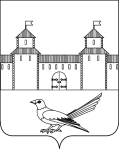 от  03.12.2015 № 661-пВ соответствии со статьями 45,46 Градостроительного кодекса Российской Федерации, со статьями    32, 35, 40  Устава муниципального образования Сорочинский  городской  округ  Оренбургской области,   с решением  Сорочинского  городского  Совета муниципального образования  город  Сорочинск  Оренбургской области  от 27 июня 2014 года №307 «Об  утверждении  Положения «О порядке подготовки и утверждения документации по планировке территории муниципального образования город Сорочинск  Оренбургской области»,  в целях обеспечения устойчивого развития территорий муниципального образования Сорочинский  городской  округ  Оренбургской области, администрация Сорочинского  городского  округа постановляет:       1. Утвердить проект     планировки, проект      межевания      территории, градостроительных     планов     вновь образуемых     земельных      участков части    территории   в   г. Сорочинске Оренбургской области, ограниченной с    северной     стороны    ул.  Фрунзе, с восточной стороны ул. Саратовская,  с южной стороны  железной  дорогой, с  западной  стороны  ул. Орская.       2. Контроль за исполнением настоящего постановления возложить на главного архитектора муниципального образования Сорочинский  городской округ Оренбургской области  Крестьянова А.Ф.        3. Постановление вступает в силу со дня подписания и подлежит  официальному опубликованию. Глава муниципального образованияСорочинский   городской      округ				                 Т.П.МелентьеваРазослано: в дело – 2 экз.; прокуратуре-1 экз.; УАГиКС -1 экз.; информационный бюллетень-1экз.Администрация Сорочинского городского округа Оренбургской областиП О С Т А Н О В Л Е Н И Е "Об утверждении проекта     планировки, проекта      межевания      территории, градостроительных     планов     вновь образуемых     земельных      участков части    территории   в   г. Сорочинске Оренбургской области, ограниченной с    северной     стороны    ул.  Фрунзе, с восточной стороны ул. Саратовская,  с южной стороны  железной  дорогой, с  западной  стороны  ул. Орская.  